MODELLO DI PIANO DI PR STRATEGICO							 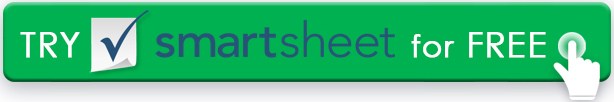 ELEMENTI DEL PIANOELEMENTI DEL PIANOAZIONIPERSONA / TEAM RESPONSABILESCADENZASTATORISULTATO FINALESCOPI E OBIETTIVISCOPI E OBIETTIVIUsa la tua ricerca per identificare gli obiettivi e ciò che vuoi raggiungereUsa la tua ricerca per identificare gli obiettivi e ciò che vuoi raggiungereUsa la tua ricerca per identificare gli obiettivi e ciò che vuoi raggiungereDESTINATARIDESTINATARIElenca tutti quelli che vuoi raggiungere con il tuo piano, inclusi media, clienti, investitori, dipendenti, ecc.Elenca tutti quelli che vuoi raggiungere con il tuo piano, inclusi media, clienti, investitori, dipendenti, ecc.Elenca tutti quelli che vuoi raggiungere con il tuo piano, inclusi media, clienti, investitori, dipendenti, ecc.STABILIRE LA STRATEGIASTABILIRE LA STRATEGIADefinire un approccio generale per raggiungere obiettivi e obiettiviDefinire un approccio generale per raggiungere obiettivi e obiettiviDefinire un approccio generale per raggiungere obiettivi e obiettiviMESSAGGI CHIAVEMESSAGGI CHIAVESviluppa messaggi che siano concisi, informativi e costringano le persone a agireSviluppa messaggi che siano concisi, informativi e costringano le persone a agireSviluppa messaggi che siano concisi, informativi e costringano le persone a agireTATTICATATTICACome utilizzerai i tuoi messaggi chiave per raggiungere il tuo pubblico di destinazione?Come utilizzerai i tuoi messaggi chiave per raggiungere il tuo pubblico di destinazione?Come utilizzerai i tuoi messaggi chiave per raggiungere il tuo pubblico di destinazione?MISUREMISURECreare un dashboard KPI o PR per monitorare gli effetti degli sforziCreare un dashboard KPI o PR per monitorare gli effetti degli sforziCreare un dashboard KPI o PR per monitorare gli effetti degli sforziDISCONOSCIMENTOTutti gli articoli, i modelli o le informazioni fornite da Smartsheet sul sito Web sono solo di riferimento. Mentre ci sforziamo di mantenere le informazioni aggiornate e corrette, non rilasciamo dichiarazioni o garanzie di alcun tipo, esplicite o implicite, circa la completezza, l'accuratezza, l'affidabilità, l'idoneità o la disponibilità in relazione al sito Web o alle informazioni, agli articoli, ai modelli o alla grafica correlata contenuti nel sito Web. Qualsiasi affidamento che fai su tali informazioni è quindi strettamente a tuo rischio.